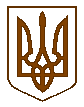 БУЧАНСЬКА     МІСЬКА     РАДАКИЇВСЬКОЇ ОБЛАСТІВ И К О Н А В Ч И  Й       К О М І Т Е ТР  І  Ш  Е  Н  Н  Я« 19 »  квітня 2016 року                                                                                               № 179Про затвердження кошторисної частини проектноїдокументації робочого проекту « Реконструкція житлового будинку по  вул. Енергетиків, 2 в м. Буча Київської області (утеплення фасадів та заміна покриття даху)» Розглянувши кошторисну частину проектної документації робочого проекту «Реконструкція житлового будинку по вул. Енергетиків,2 в м. Буча Київської області (утеплення фасадів та заміна покриття даху)», розробленого ТОВ «Укржитлопроект» та позитивний експертний звіт № 0250-3781-16/УЕБ від 19 квітня 2016р., виданий ТОВ «Укрекспертиза в будівництві», з метою  забезпечення енергозбереження та теплозбереження будинків комунальної власності міста Буча та керуючись Законом України «Про місцеве самоврядування в Україні», виконавчий комітет міської радиВИРІШИВ:Затвердити кошторисну частину проектної документації робочого проекту «Реконструкція житлового будинку по вул. Енергетиків,2 в м. Буча Київської області (утеплення фасадів та заміна покриття даху)», з наступними показниками:Виконання робіт з реконструкції житлового будинку по вул. Енергетиків,2 в м. Буча Київської області (утеплення фасадів та заміна покриття даху), доручити ліцензованій організації.Контроль за виконанням даного рішення покласти на заступника міського голови, Смолькіна О.П.Найменування показниківОд. виміруПоказникиЗагальна кошторисна вартістьтис.грн5430,650В т.ч. будівельно-монтажні роботитис.грн4265,640інші витратитис.грн1165,010Міський голова    А.П. ФедорукКеруючий справами                                                                                  Г.В. СурайПогоджено:Заступник міського голови                                                                             О.П. СмолькінЗавідувач  юридичним відділом                                                                 Т.О. Шаправський Подання: Директор КП «Бучабудзамовник»                                          С.А. Демченко